პროექტიაჭარის ავტონომიური რესპუბლიკის უმაღლესი საბჭოს ბიუროს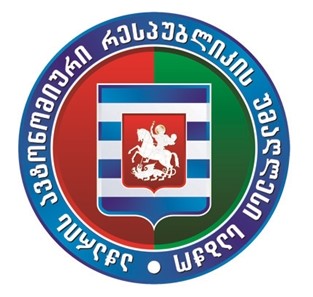 2022 წლის 22 დეკემბრის                            №21 სხდომად ღ ი ს  წ ე ს რ ი გ ი12:00სთაჭარის ავტონომიური რესპუბლიკის უმაღლესი საბჭოს 2023 წლის  ბიუჯეტის დეტალური განწერის დამტკიცების შესახებ.მომხსენებელი: ზურაბ ჭურკვეიძე -  უმაღლესი საბჭოს აპარატის უფროსი